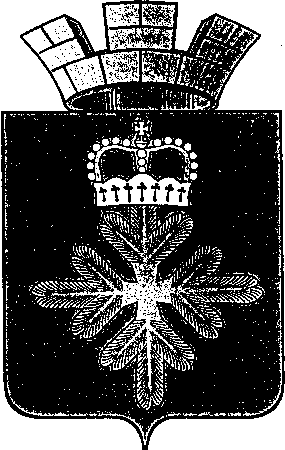 ПОСТАНОВЛЕНИЕГЛАВЫ ГОРОДСКОГО ОКРУГА ПЕЛЫМО назначении публичных слушаний по вопросу утверждения проекта внесения изменений в Генеральный план городского округа ПелымВ целях соблюдения права человека на благоприятные условия жизнедеятельности, прав и законных интересов правообладателей земельных участков и объектов капитального строительства, в соответствии со статьями 5.1, 31 Градостроительного кодекса Российской Федерации, статьей 28 Федерального закона от 06.10.2003 № 131-ФЗ «Об общих принципах организации местного самоуправления в Российской Федерации», Положением «О порядке организации и проведения в городском округе Пелым общественных обсуждений и публичных слушаний по проектам генеральных планов, проектам правил землепользования и застройки, проектам планировки территории, проектам межевания территории, проектам правил благоустройства территорий, проектам решений о предоставлении разрешения на условно разрешенный вид использования земельного участка или объекта капитального строительства, проектам решений о предоставлении разрешения на отклонение от предельных параметров разрешенного строительства, реконструкции объектов капитального строительства», утвержденным решением Думы городского округа Пелым от 30.05.2019 № 23/27, руководствуясь статьей 28 Устава городского округа Пелым, ПОСТАНОВЛЯЮ:Назначить проведение публичных слушаний по вопросу утверждения проекта внесения изменений в Генеральный план городского округа Пелым (далее – публичные слушания) на 21.09.2020 в 17.30 ч. в зале заседаний Администрации городского округа Пелым по адресу: пгт. Пелым, ул. Карла Маркса, 5 (1 этаж).Установить срок проведения публичных слушаний со дня официального опубликования настоящего Постановления до дня опубликования результатов публичных слушаний не менее одного и не более трех месяцев.Комиссии по землепользованию и застройке городского округа Пелым:1) подготовить и провести публичные слушания с участием граждан, проживающих на территории городского округа Пелым;2) опубликовать извещение о проведении публичных слушаний в информационной газете «Пелымский вестник» и разместить его на официальном сайте городского округа Пелым в информационно-телекоммуникационной сети «Интернет» (http://go.pelym-adm.info/) не позднее 24.08.2020;3) разместить на официальном сайте городского округа Пелым в информационно-телекоммуникационной сети «Интернет» (http://go.pelym-adm.info/) проект внесения изменений в Генеральный план городского округа Пелым (далее – проект) не позднее 24.08.2020;4) разместить графические демонстрационные материалы и документы, подлежащие рассмотрению на публичных слушаниях, с 24.08.2020 по адресу: пгт. Пелым, ул. Карла Маркса, 5 (кабинет № 22);5) осуществить прием предложений и рекомендаций по выносимым на публичные слушания проектам до 16.00 ч. 14.09.2020 по адресу: пгт. Пелым, ул. карла Маркса, 5 (кабинет № 22);6) обеспечить демонстрацию проекта на публичных слушаниях, а также консультирование участников публичных слушаний;7) опубликовать итоговый протокол публичных слушаний и заключение о результатах публичных слушаний в информационной газете «Пелымский вестник» и разместить их на официальном сайте городского округа Пелым в информационно-телекоммуникационной сети «Интернет» (http://go.pelym-adm.info/) не позднее 28.09.2020.Настоящее постановление опубликовать в информационной газете «Пелымский вестник» и разместить на официальном сайте городского округа Пелым в информационно-телекоммуникационной сети «Интернет».Контроль за исполнением настоящего постановления возложить на заместителя главы администрации городского округа Пелым Т.Н. Баландину.Глава городского округа Пелым                                                              Ш.Т. Алиевот 20.08.2020 № 27п. Пелым 